Franklin Academy Boynton BeachGrade 8 Projectfrom Narrative of the Life of Frederick Douglass, an American SlaveAssignment: Biography Project Due Date: Wednesday, April 11th Task: Research a person that had a significant impact on slavery. What impact did they have on slavery? Did they help to free others? Have they educated others about the lives of slaves? What was their role in society? These are the types of things I will be looking for in your projects. Not just their dates of birth and family members. I want you to inform your fellow students about the significance of the person you chose.Your presentation may be done in any of the following forms:A five-paragraph essay using standard essay form (introduction, multi-body paragraphs, conclusion). Your essay must be typed. Introduction and Conclusion must be 4-6 sentences in length. Body paragraphs must be 6-8 sentences in length. You must include your sources.A biography poster that includes at least 4 images and a minimum of 16 facts. If you choose to create a biography poster you must be colorful and creative and include an outline of facts and information that you used to create the poster. Your sources must be included on your outline.A PowerPoint Presentation with a minimum of 8 slides of information that include at least 16 facts and 4 images – not including title page or source page. In total you should have at least 10 slides. **Regardless of the option you choose, you must use at least 3 different sources. You may not use Wikipedia as a source!!! The sources must be included on your project (bottom of essay, bottom of outline, or on a Powerpoint slide).Poster Examples:        \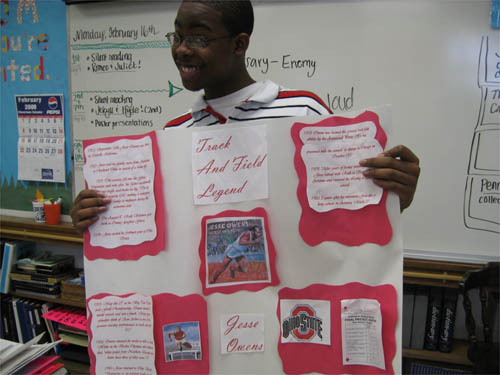 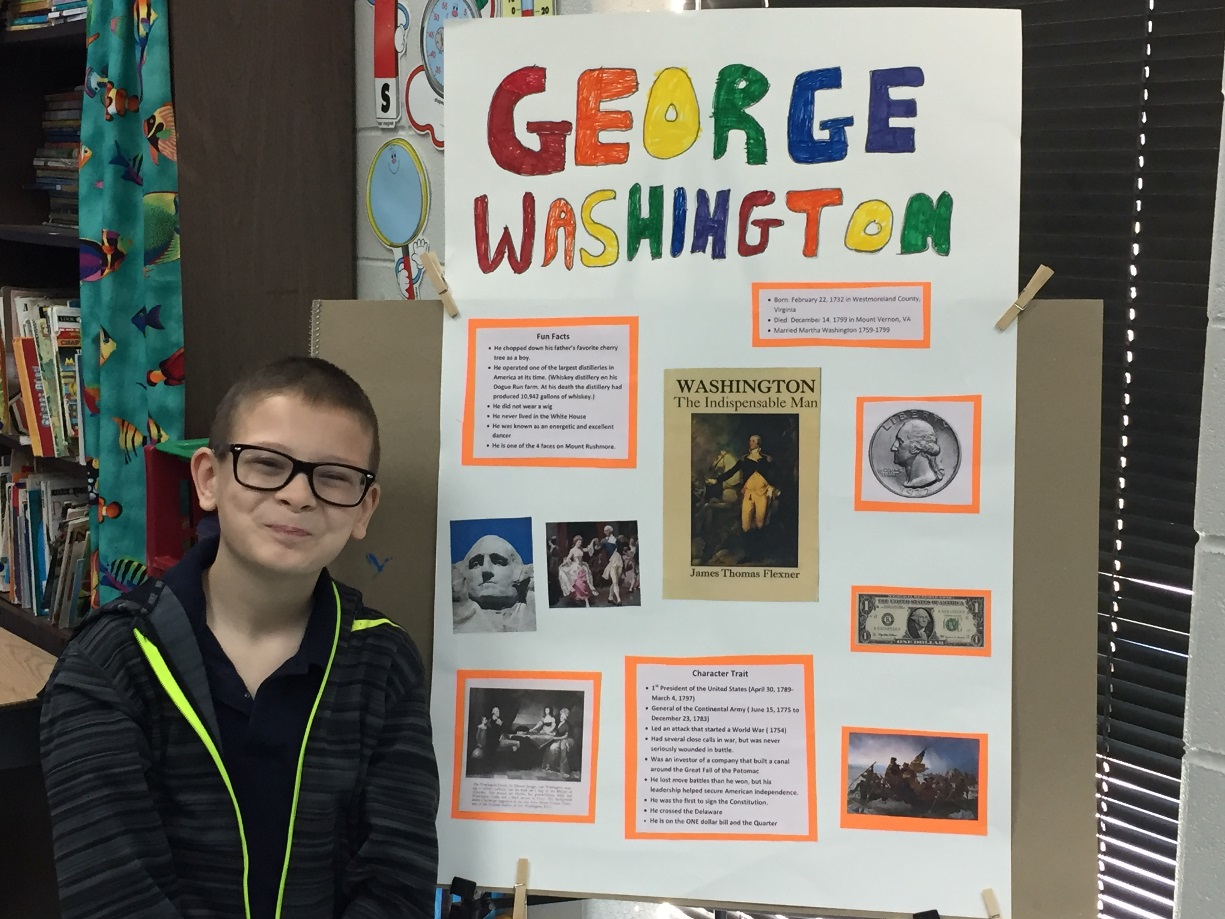 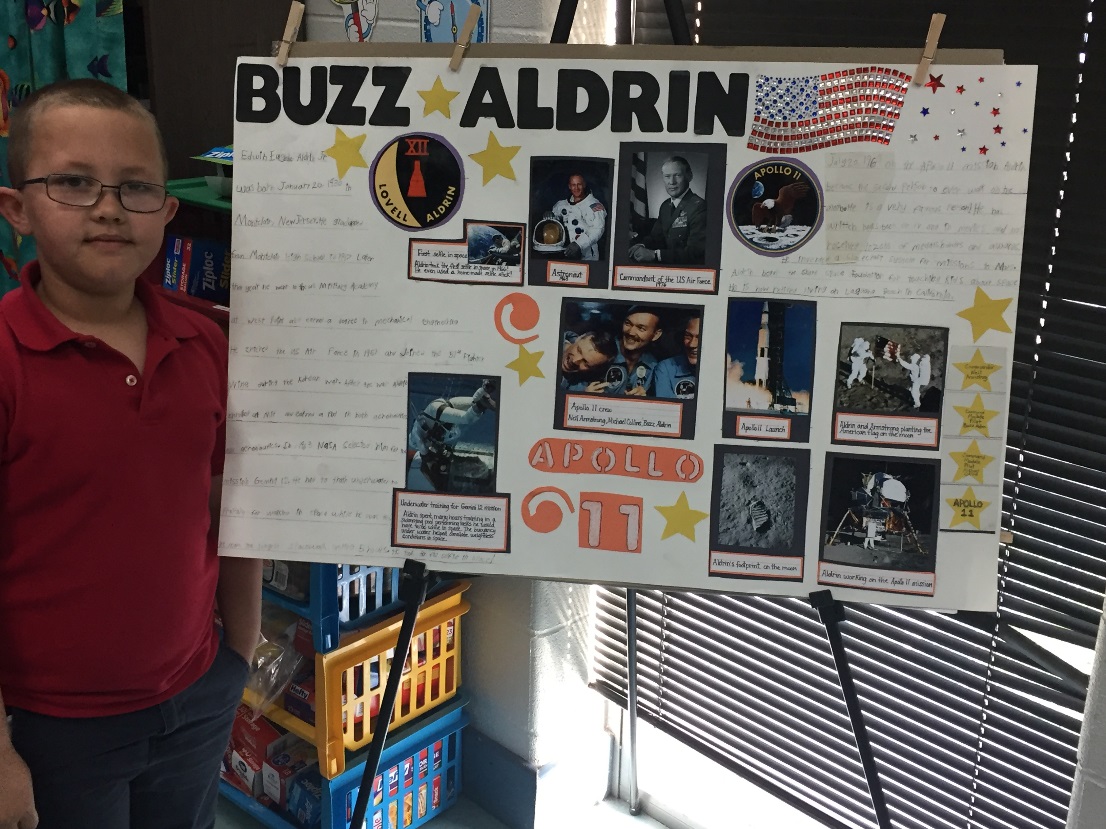 